  CAR RENTAL RECEIPT TEMPLATE				 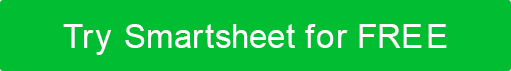 YOUR LOGOYOUR LOGOCAR RENTAL RECEIPTCAR RENTAL RECEIPTCAR RENTAL RECEIPTCAR RENTAL RECEIPTSTART DATEEND DATEINVOICE DATEINVOICE NO.RENTAL COMPANYRENTAL COMPANYCOMPANY NAMEINVENTORY IDCAR MAKEMILESDURATION (HRS)RENT PER HOURTOTALLEASED BY NAMEADDRESS ADDRESS TELEPHONE EMAILRENTER / LESSEERENTER / LESSEEFULL NAMEDRIVER'S LIC. NO.ADDRESS ADDRESS ADDRESS TELEPHONE COMPANY NAMEVEHICLE INFOTOTAL HOURSSUBTOTALVINMAKERemarks / Instructions:  INSURANCEMODELOTHERCOLORTOTALYEARenter initial payment amountLESS PAYMENTFUEL STATUSTOTAL DUEOWNER NAMEOWNER(PRINT)(SIGNATURE)DATECUSTOMER NAMECUSTOMER(PRINT)(SIGNATURE)DATETHANK YOUDISCLAIMERAny articles, templates, or information provided by Smartsheet on the website are for reference only. While we strive to keep the information up to date and correct, we make no representations or warranties of any kind, express or implied, about the completeness, accuracy, reliability, suitability, or availability with respect to the website or the information, articles, templates, or related graphics contained on the website. Any reliance you place on such information is therefore strictly at your own risk.